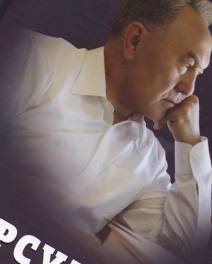 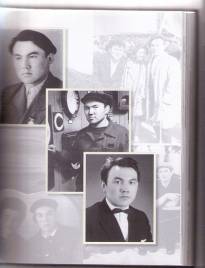 К нам новая книга пришла1. Қазақстан Республикасының Тұңғыш Президенті ресми өмірбаяны.2.Национальный атлас  РК  (на гос языке)3. Подарочная упаковка под Национальный атлас РК  (на гос языке)4. Национальный атлас РК  (на русском языке)5.Национальный атлас РК (на английском языке)6. Қазақша- Орысша- Арабша халықаралық қатынастар және саяси лексика сөздігі.7. Химия. Балаларға арналған энциклопедиялық анықтамалық.9. Учебно- методическое пособие онлайн курса «Abode Pfotoshop»10. Учебно- методическое пособие онлайн курса  Основы HTML»11. Учебно-методическое пособие онлайн курса «Основы Internet»